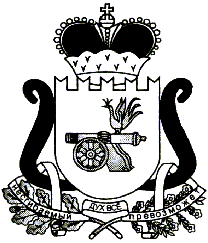 АДМИНИСТРАЦИЯ КОРОБЕЦКОГОСЕЛЬСКОГО ПОСЕЛЕНИЯЕЛЬНИНСКОГО РАЙОНА СМОЛЕНСКОЙ ОБЛАСТИП О С Т А Н О В Л Е Н И Е  от 15.05. 2018г.  № 56О первоочередных мерах по подготовке объектов жилищно-коммунального хозяйства и   социально-культурной сферы Коробецкого сельского поселения Ельнинского района Смоленской области к работе в осенне-зимний период 2018 -  2019 годовВ целях обеспечения своевременной подготовки  объектов жилищно- коммунального   хозяйства   и социально-культурной  сферы Коробецкого сельского поселения Ельнинского района Смоленской    области    к   работе   в   осенне-зимний   период    2018-2019  годов Администрация Коробецкого сельского поселения  Ельнинского района Смоленской областип о с т а н о в л я е т:Создать постоянно действующий штаб по обеспечению надежной работы  жилищно-коммунального  хозяйства и осуществлению контроля      за    функционированием    объектов        жилищно-    коммунального        хозяйства   и   социально -  культурной  сферы  Коробецкого сельского поселения Ельнинского  района Смоленской области  в осенне-зимний период 2018-2019 годов и при подготовке к нему, утвердить его состав согласно приложению.2.Руководителям учреждений, организаций, расположенных на территории Коробецкого сельского   поселения   Ельнинского района Смоленской области:-  разработать      в      срок   до   17    мая   2018   года   планы    мероприятий  по подготовке  структурных подразделений и подведомственных учреждений к  работе        в         осенне   -   зимний          период         2018-2019    гг., с      учетом   устранения     выявленных       недостатков в ходе   осенне   -   зимнего     периода    зимовки 2017-2018г.г., предусмотрев мероприятия по внедрению энергосберегающих технологий;-  копии планов предоставить руководителю штаба -  17 мая 2018 года;- обеспечить контроль за проведением текущего и капитального ремонта объектов социально- культурного назначения и жилищно- коммунального хозяйства с периодичностью, обеспечивающей эффективную эксплуатацию указанных объектов;- обеспечить в срок до 01.10.2018 года создание 45 дневного запаса по основным   и  10 дневного запаса по резервным видам топлива к началу отопительного сезона 2018-2019гг.;- установить контроль за использованием в 2018-2019 г.г. топливно-энергетических ресурсов с учетом  ежемесячного задания по снижению расходов данных  ресурсов за счет их рационального использования. - завершить в срок до 01.09.2018 года ремонт систем отопления, электроснабжения, водоснабжения, конструктивных элементов зданий, утепление административных, производственных и общественных зданий.-  выделить денежные средства из бюджета сельского поселения на проведение   работ   по подготовке объектов жилищно- коммунального хозяйства и социально- культурной сферы к работе в осенне - зимний период 2018-2019г.г., на приобретение необходимых материально- технических ресурсов и создание запаса топлива для котельных установок;- обеспечить осуществление денежных расчетов за использование потребителями, финансируемыми за счет средств сельского поселения топливно-энергетических ресурсов, в пределах лимитов, определенных  бюджетом  сельского поселения на 2018 год.3.Администрации сельского поселения:- обеспечить контроль за подготовкой жилищного фонда и объектов социально- культурной сферы на подотчетной территории к осенне - зимнему периоду 2018-2019 г. г.; - предусмотреть мероприятия по внедрению энергосберегающих технологий;- своевременно  предоставлять статистическую отчетность о ходе подготовки к отопительному сезону 2018-2019 г. г. и его прохождении  по формам:- № 1 - ЖКХ  (зима) срочная   « Сведения    о    подготовке     жилищно-  коммунального   хозяйства  к  работе в зимних условиях»;- № 2 - ЖКХ (зима) « Сведения о работе жилищно- коммунального хозяйства и объектов энергетики в зимних условиях»;- № 3 - ЖКХ (зима) срочная « Сведения о наличии и расходе топлива организациями жилищно- коммунального хозяйства и объектами энергетики в зимних условиях»; руководителям организаций и предприятий всех форм собственности:- обеспечить подготовку жилищного фонда и объектов жилищно- коммунального хозяйства для работы в осенне-зимний период 2018 -2019г.г.;- завершить в срок до 01.10.2018г. ремонт систем отопления,    энергообеспечения имеющихся основных фондов;- обеспечить оплату за      тепловые и    энергетические     ресурсы.4.Контроль   за   исполнением    настоящего    постановления   оставляю за  собой. Глава  муниципального образованияКоробецкого сельского поселенияЕльнинского района Смоленской области                                И.В.БуряковПриложение к постановлению Администрации   Коробецкого сельского поселения Ельнинского района Смоленской области от «15 » мая 2018   № 56Штаб  по  подготовке  объектов жилищно-коммунального хозяйства   и            социально - культурной    сферы  Коробецкого сельского поселения              Ельнинского района к работе в  осенне - зимний период  2018-2019            годовБуряков Игорь Витальевич        	Глава муниципального образования Коробецкого сельского поселения Ельнинского района, руководитель штабаМаксименкова Ольга Александровна     Главный специалист Администрации  Коробецкого сельского поселения Ельнинского района, заместитель руководителя штаба Позенко Анна Георгиевна          –   Специалист 1 категории      Администрации     Коробецкого сельского поселения Ельнинского района, секретарь штабаЧлены штаба:Савонченкова Валентина Михайловна – менеджер Администрации Коробецкого сельского поселения Ельнинского района Смоленской области Ерохова Ольга Александровна – менеджер Администрации Коробецкого сельского поселения Ельнинского района Смоленской области Боровкова Екатерина Сергеевна – старший менеджер  Администрации Коробецкого сельского поселения Ельнинского района Смоленской области Мишанкова Светлана Викторовна - директор Уваровского дома культуры,Киселева Нина Петровна- директор МБОУ Коробецкой средней общеобразовательной школы,	УТВЕРЖДЕН                                                                            Постановлением Администрации                                                                            	Коробецкого сельского поселения                                 Ельнинского района                                Смоленской области                                          от 15.05.2018года № 56ПЛАНМероприятий по подготовке жилищно-коммунального хозяйства и объектов социально-культурной сферы Коробецкого сельского поселения Ельнинского района Смоленской области к работе в осенне-зимний период 2018-2019г.г№п/пНаименование мероприятийСрок выполненияОтветственныйВыделено тыс. руб.1.Создать штаб по подготовке жилищно-коммунального хозяйства к работе в осенне-зимний период 2018-2019г.г.17.05.2018Глава муниципального образования2.Проверить отопительные системы в МБОУ Коробецкой  средней общеобразовательной школе, Теренинский филиал МБОУ Коробецкой СШ, Коноплинский филиал МБОУ Павловской СШ,Коробецком ФАПе, Пронинском ФАПе, Коробецком СДК , Уваровском ДК, , Теренинском СДК, Мазовском СДК, Пронинский СДК, Уваровской  библиотеке, Теренинской библиотеке .До 25.08.2018Руководители  подведомственных учреждений3.Организация обеспечения населения дровамиДо 01.10.2018Глава муниципального образования30,04.Провести утепление окон, дверей и чердаков подведомственных  учрежденийДо 06.10.2018Работники учреждений5. Подготовка источников противопожарного водоснабжения к эксплуатации в зимний периодСентябрь-октябрь2018Глава муниципального образования6.Проведение внепланового противопожарного инструктажа с руководителя подведомственных объектов, лицами ответственными за обеспечение пожарной безопасности указанных объектов и населения, с учётом особенности  осенне-зимнего периодаДо 31.08.2018Глава муниципального образования